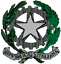 Ministero dell’Istruzione e del MeritoI. C. “De Filippo - Vico” Via del Centenario,  80022  Arzano (NA)Tel.  081 7316556 Mail:  NAIC8EG00R@ISTRUZIONE.it - PEC:   NAIC8EG00R@PEC.istruzione.itCodice Fiscale:  93056730638 - C.M.:  NAIC8EG00R  - C.U.U.:  UF7HWQORGANIGRAMMA PRIVACYLegendaLegendaTitolare del TrattamentoDirigente Scolastico:  Prof. Ing. Redente Elpidio DEL PRETED.P.O.Responsabile della Protezione dei dati:  Ing. Antonio BoveResponsabile InformaticoAssistente Tecnico:  Server Comodato d’usoAmministratore di sistemaAmministratore di sistema:   <<Amministratore_di_sistema>>R.T.E. 1 (SW di Segreteria)Responsabile del Trattamento Esterno:  Argo software s.r.l.R.T.E. 2 (Registro Elettronico)Responsabile del Trattamento Esterno:  Argo software s.r.l.R.T.E. 3 (RSPP)Responsabile del Trattamento Esterno:  Giovanni MiragliaR.T.E. 4 (Medico competente)Responsabile del Trattamento Esterno:  Dott. Francesco Borreale 